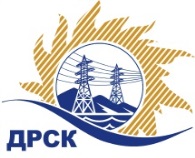 Акционерное Общество«Дальневосточная распределительная сетевая  компания»Протокол № 254/ ПрУ -ВПпо выбору победителя по открытому запросу ценна право заключения договора на выполнение работ«Разработка проектов нормативов образования отходов и  лимитов  на их размещение для баз и площадок (ПНООРЛы) АЭС».закупка №1233  р. 9  ГКПЗ 2018      ЕИС – № 31806140551 МСППРИСУТСТВОВАЛИ: члены постоянно действующей Закупочной комиссии АО «ДРСК»  1-го уровня.Форма голосования членов Закупочной комиссии: очно-заочная.ВОПРОСЫ, ВЫНОСИМЫЕ НА РАССМОТРЕНИЕ ЗАКУПОЧНОЙ КОМИССИИ: О  рассмотрении результатов оценки заявок Участников.Об отклонении заявки ООО «ДАЛЬВОСТНИИПРОЕКТ». Об отклонении заявки ООО Научно-производственный центр "Экологическая безопасность".Об отклонении заявки ООО "Сибирский стандарт".О признании заявок соответствующими условиям Документации о закупке.Об итоговой ранжировке заявок.О выборе победителя закупки.РЕШИЛИ:        По вопросу № 1Признать объем полученной информации достаточным для принятия решения.Утвердить окончательные цены предложений участниковПо вопросу № 2         Отклонить заявку Участника ООО «ДАЛЬВОСТНИИПРОЕКТ» (690091, г. Владивосток, ул. Алеутская, д. 28, оф. 303)  от дальнейшего рассмотрения на основании п. 2.4.2.4 а) Документации о закупке, как несоответствующее следующим требованиям:По вопросу № 3         Отклонить заявку Участника ООО Научно-производственный центр "Экологическая безопасность" (300600, г. Тула, Красноармейский проспект, 25)  от дальнейшего рассмотрения на основании п. 2.4.2.4 а) Документации о закупке, как несоответствующее следующим требованиям:          По вопросу № 4         Отклонить заявку Участника ООО "Сибирский стандарт" (664081, г. Иркутск, ул. Красноказачья, д.115, оф.221) от дальнейшего рассмотрения на основании п. 2.4.2.4 б) Документации о закупке, как несоответствующее следующим требованиям:город  Благовещенск«02» апреля  2018№п/пНаименование Участника закупки Цена заявки на участие в закупке, без НДС, руб., Цена заявки на участие в закупке, с учетом НДС, руб. Ставка НДС1ООО «Научно-технический центр ЭКО-проект» 
ИНН/КПП 2536039116/253801001 
ОГРН 10325012747403 000 000.003 000 000.00Без НДС2ООО «ДАЛЬВОСТНИИПРОЕКТ» 
ИНН/КПП 2540228500/254001001 
ОГРН 11725360195902 860 000.002 860 000.00Без НДС3ООО "Прогресс" 
ИНН/КПП 7728844130/773001001 
ОГРН 11377464368272 419 491.522 854 999.9918%4ООО "СЕВЕРО-ЗАПАДНЫЙ МЕЖРЕГИОНАЛЬНЫЙ НАУЧНО-ПРАКТИЧЕСКИЙ ЦЕНТР ИНСТИТУТА ПРИКЛАДНОЙ ЭКОЛОГИИ И ГИГИЕНЫ" 
ИНН/КПП 7804351347/781401001 
ОГРН 10698475319843 000 000.003 000 000.00Без НДС5ООО «Группа компаний «Технический Экологический Консалтинг» 
ИНН/КПП 7813488933/781301001 
ОГРН 11098470308752 775 500.002 775 500.00Без НДС6ООО "Экологическая фирма "ОЛДИ" 
ИНН/КПП 2124028228/212401001 
ОГРН 10721240013881 830 000.001 830 000.00Без НДС7ООО Научно-производственный центр "Экологическая безопасность" 
ИНН/КПП 7118019760/710601001 
ОГРН 10271015081251 821 140.001 821 140.00Без НДС8ООО "Сибирский стандарт" 
ИНН/КПП 3811138693/381101001 
ОГРН 11038500121663 790 000.003 790 000.00Без НДС9ООО «Западно-Сибирский Центр Экологического Проектирования» 
ИНН/КПП /720301001 
ОГРН 11472320088571 750 000.001 750 000.00Без НДС10ООО «Региональный центр экоаудита и консалтинга» 
ИНН/КПП 2536159533/254001001 
ОГРН 10525031088991 740 000.001 740 000.00Без НДСОснования для отклоненияФ.И.О. экспертаУчастник имеет кризисное финансовое состояние (0,38 балла), что не соответствует п.2.4.2.4 а) Документации о закупке.Лаптев И.А.В предоставленном графике оказания услуг указано, что на 1 этапе оказания услуг территориальное посещение площадок будет осуществляться “при необходимости”, что не соответствует п. 3.2. ТЗ.             Матющенко Д.В.Основания для отклоненияФ.И.О. экспертаВ Едином реестре субъектов малого и среднего предпринимательства, ведение которого осуществляется в соответствии с Законом 209-ФЗ, отсутствуют сведения об Участнике, что не соответствует п. 3.2.2, п.2.2.5.2 Документации о закупке.Елисеева М.Г.Основания для отклоненияФ.И.О. экспертаВ сводной таблице стоимости работ не указаны стоимости по каждому этапу, что не соответствует п. 3 ТЗ.  Матющенко Д.В.          По вопросу № 5          Признать заявки ООО «Научно-технический центр ЭКО-проект»,  ООО "Прогресс", ООО "СЕВЕРО-ЗАПАДНЫЙ МЕЖРЕГИОНАЛЬНЫЙ НАУЧНО-ПРАКТИЧЕСКИЙ ЦЕНТР ИНСТИТУТА ПРИКЛАДНОЙ ЭКОЛОГИИ И ГИГИЕНЫ", ООО «Группа компаний «Технический Экологический Консалтинг»,  ООО "Экологическая фирма "ОЛДИ", ООО «Западно-Сибирский Центр Экологического Проектирования», ООО «Региональный центр экоаудита и консалтинга» удовлетворяющим по существу условиям Документации о закупке и принять их к дальнейшему рассмотрению.             По вопросу № 6            Утвердить итоговую ранжировку заявок       (6 место присвоено заявке ООО «Научно-технический центр ЭКО-проект», т.к. она была подана на ЕЭТП 02.03.2018г. 02:40 московского времени; 7 место присвоено заявке ООО "СЕВЕРО-ЗАПАДНЫЙ МЕЖРЕГИОНАЛЬНЫЙ НАУЧНО-ПРАКТИЧЕСКИЙ ЦЕНТР ИНСТИТУТА ПРИКЛАДНОЙ ЭКОЛОГИИ И ГИГИЕНЫ", т.к. она была подана на ЕЭТП 02.03.2018г. 17:53 московского времени (п. 2.6.2 Документации о закупке))          По вопросу № 7          Признать Победителем закупки на выполнение работ «Разработка проектов нормативов образования отходов и  лимитов  на их размещение для баз и площадок (ПНООРЛы) АЭС» участника, занявшего первое место по степени предпочтительности для заказчика: ООО «Региональный центр экоаудита и консалтинга»  (690106, г. Владивосток, проспект Красного Знамени, 3, офис 302) на условиях: стоимость предложения  1 740 000.00 руб. без учета НДС  (НДС не предусмотрен). Условия оплаты: Заказчик производит оплату за оказанные услуги в течение 30 (тридцати) календарных дней с даты подписания акта об оказании услуг за каждый выполненный этап  на основании предоставленных Исполнителем счетов. Сроки выполнения работ:  Начало работ – с момента заключения  договора. Окончание работ – 30.11.2018 г.Срок действия оферты: до 05.07.2018 г.          По вопросу № 5          Признать заявки ООО «Научно-технический центр ЭКО-проект»,  ООО "Прогресс", ООО "СЕВЕРО-ЗАПАДНЫЙ МЕЖРЕГИОНАЛЬНЫЙ НАУЧНО-ПРАКТИЧЕСКИЙ ЦЕНТР ИНСТИТУТА ПРИКЛАДНОЙ ЭКОЛОГИИ И ГИГИЕНЫ", ООО «Группа компаний «Технический Экологический Консалтинг»,  ООО "Экологическая фирма "ОЛДИ", ООО «Западно-Сибирский Центр Экологического Проектирования», ООО «Региональный центр экоаудита и консалтинга» удовлетворяющим по существу условиям Документации о закупке и принять их к дальнейшему рассмотрению.             По вопросу № 6            Утвердить итоговую ранжировку заявок       (6 место присвоено заявке ООО «Научно-технический центр ЭКО-проект», т.к. она была подана на ЕЭТП 02.03.2018г. 02:40 московского времени; 7 место присвоено заявке ООО "СЕВЕРО-ЗАПАДНЫЙ МЕЖРЕГИОНАЛЬНЫЙ НАУЧНО-ПРАКТИЧЕСКИЙ ЦЕНТР ИНСТИТУТА ПРИКЛАДНОЙ ЭКОЛОГИИ И ГИГИЕНЫ", т.к. она была подана на ЕЭТП 02.03.2018г. 17:53 московского времени (п. 2.6.2 Документации о закупке))          По вопросу № 7          Признать Победителем закупки на выполнение работ «Разработка проектов нормативов образования отходов и  лимитов  на их размещение для баз и площадок (ПНООРЛы) АЭС» участника, занявшего первое место по степени предпочтительности для заказчика: ООО «Региональный центр экоаудита и консалтинга»  (690106, г. Владивосток, проспект Красного Знамени, 3, офис 302) на условиях: стоимость предложения  1 740 000.00 руб. без учета НДС  (НДС не предусмотрен). Условия оплаты: Заказчик производит оплату за оказанные услуги в течение 30 (тридцати) календарных дней с даты подписания акта об оказании услуг за каждый выполненный этап  на основании предоставленных Исполнителем счетов. Сроки выполнения работ:  Начало работ – с момента заключения  договора. Окончание работ – 30.11.2018 г.Срок действия оферты: до 05.07.2018 г.исполнитель Чуясова Е.Г.Тел. 397268исполнитель Чуясова Е.Г.Тел. 397268_____________________________